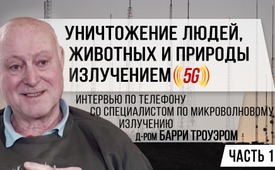 Интервью по телефону со специалистом по микроволновому излучению д-ром Барри Троуэром Часть 1: Уничтожение людей, животных и природы излучением 5G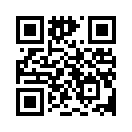 Во вторник, 19 марта 2019 года, в Германии начался аукцион по продаже частот для нового стандарта мобильной связи 5G. Будут выделяться частоты в диапазоне 2 гигагерц и в диапазоне 3,6 гигагерц. По сравнению с другими поколениями мобильной связи, 5G будет излучать значительно более короткие микроволны. Передача данных должна происходить как минимум в сто раз быстрее, чем в существующих сетях 4G. В то время как технология 5G продвигается как технология будущего с огромным растущим рынком, многие люди обеспокоены тем, что это высокочастотное микроволновое излучение будет негативно воздействовать на людей, животных и природу.Во вторник, 19 марта 2019 года, в Германии начался аукцион по продаже частот для нового стандарта мобильной связи 5G. Будут выделяться частоты в диапазоне 2 гигагерц и в диапазоне 3,6 гигагерц. По сравнению с другими поколениями мобильной связи, 5G будет излучать значительно более короткие микроволны. Передача данных должна происходить как минимум в сто раз быстрее, чем в существующих сетях 4G. В то время как технология 5G продвигается как технология будущего с огромным растущим рынком, многие люди обеспокоены тем, что это высокочастотное микроволновое излучение будет негативно воздействовать на людей, животных и природу.

Один из тех, кто активно занимался вопросами опасного влияния микроволновых технологий, является Британский эксперт по микроволнам доктор Барри Троуэр, бывший специалист Королевского военно-морского флота по разработке микроволнового оружия.

Klagemauer TV смогло провести телефонное интервью с д-ром Барри Троуэром и задать вопросы касательно 5G и микроволнового излучения.

В своей первой части интервью он рассказывает о войне с использованием микроволн, которая ведется с 1949 года. По словам доктора Троуэра, очень короткие микроволны, такие как 5G, также называемые миллиметровыми волнами, могут нанести серьезный вред головному мозгу и нервной системе человека. В годы военной службы он составил список из около 60 различных частот импульсов, которые могут вызвать около 200 самых разных заболеваний у людей. Сегодня список вырос с 60 до примерно 750 различных частотных импульсов. Они оказывают влияние примерно на 1500 обнаруженных биологических структур в организме человека. Комбинаторные эффекты вредных частот здесь не приняты во внимание. Доктор Троуэр также объясняет, почему микроволновая радиация может вызывать рак.
Он также показывает, как животные, и особенно насекомые, находятся под угрозой исчезновения. Однако 80% из них опыляют наши растения и тем самым обеспечивают наше снабжение продовольствием во всем мире. 
Эксперименты показали, что микроволны уничтожают до 90% разных видов насекомых в течение нескольких поколений. Отсутствие насекомых в прошлом году является пугающим свидетельством этого.


Теперь послушайте интервью со специалистом по микроволнам доктором Барри Троуэром, часть 1:

Большое спасибо, г-н Троуэр, что уделили время этому телефонному интервью по вопросу микроволнового излучения. Не могли бы вы сначала познакомиться с нашей аудиторией и немного рассказать о себе - как вы стали экспертом в области микроволновых технологий? 
Да, слово, которое я никогда не применяю, это эксперт. В качестве эксперта в этой области вы должны быть специалистом в области медицины, физики, электротехники, математики и химии. Для того, чтобы стать экспертом, нужно иметь около четырех-пяти докторских степеней. Смотрите, я независимый ученый- исследователь и отвечу на вопросы, в которых чувствую себя компетентным. Но мне неудобно слышать слово "эксперт". Я немного пройдусь по своей биографии для вас. Я сдал свой первый экзамен по изучению микроволн в 1959 году, чтобы поступить на службу в Королевский военно-морской флот, и изучал микроволны - все аспекты микроволновой войны в вооруженных силах. Часть моей работы была посвящена работе радара, а другая часть - я был дайвером - обезвреживанию подводных мин. Я имел дело с микроволнами на протяжении всей своей военной карьеры. Практически все это время я занимался исследованиями в области микроволн. Когда я завершил карьеру, меня спросили, буду ли я допрашивать шпионов холодной войны, использующих микроволновое оружие, так как холодная война между Советским Союзом и Соединенными Штатами продолжалась.  Исследования в этой области - очень малая часть моей работы, но я делал это каждый день, на протяжении по большей части 11 лет. Моя первая степень - ядерная и атомная физика. Я написал диссертацию по микроволновому поглощению.  У меня есть еще одна степень в области влияния на окружающую среду: изучение микроволнового воздействия на головной мозг и мыслительные процессы. У меня диплом преподавателя в области физиологии человека. Я автор конфиденциальных полицейских отчетов о системе беспроводной связи Tetra, которая у вас есть в Германии. Да, я также являюсь автором строго конфиденциального отчета для сотрудников полиции по системе радиосвязи "Тетра". Раньше я преподавал передовую физику, иногда математику и физиологию человека. И теперь я путешествую по миру, чтобы предостеречь людей от опасности микроволнового излучения и рисках для их здоровья и ответить на вопросы, как я делаю это для вас сейчас. 

Да, большое спасибо! В прошлом вы работали в военной разведке. Как и с какой целью применялось микроволновое оружие?
Я не работал в военной разведке, но я предоставлял информацию от правительственного агентства для МИ5 и МИ6. Вообще-то, я работал в другом отделе. Микроволновое оружие применялось с 1949 года. Микроволновое оружие использовалось и используется до сих пор. В организме и головном мозге взрослых имеется около 4500 биологических структур, которые могут подвергаться воздействию микроволн. В то время микроволновая война была посвящена изучению того, какие частоты и какие импульсные частоты могут привносить изменения в различные части мозга и части тела. Например, существует определенная частота, которая вызывает коллапс функции кишечника. Другая частота может заставить вас совершить самоубийство, ещё одна - вызвать у вас рак. То есть существует множество частот с большим количеством импульсов с микроволнами. Микроволновая война - это маскировочное оружие, которое можно использовать для изменения мозга или воздействовать на тело человека, не зная, что его облучают микроволнами, потому что его нельзя увидеть, он не может чувствовать запах, он просто болен. Поэтому они используются для этой цели и могут использоваться как с близкого, так и с дальнего расстояния, даже с большого расстояния. Они также используются в биологических войнах.
Да, это действительно впечатляет. И теперь возникает вопрос: в чем разница между оружием, которое использовали военные тогда, и которое используется до сих пор, и  излучением 5G?

Да... Я просто глотну из чашки чая. Какая разница? Есть только одна разница. На самом деле, две из 5G частот являются смертоносным оружием, проблема в том, что промышленность это отрицает и никому не верит! Но об этом уже говорилось ни в одном сообщении еще в 40-е и 50-е годы! Действительно, некоторые из предыдущих экспериментов - и у меня есть документация - с так называемыми миллиметровыми волнами или 5G, были проведены на людях, причинив серьезный физиологический ущерб и еще более серьезный вред в области неврологии. Одна из частот 5 G - верхняя граница диапазона - в настоящее время проходит испытания. Именно это активно отрицают. Ее прозвище "Рычащий", и она служит для управления толпой. Я знаю, что когда проводили тест с солдатами, это сразу поставило их на колени! Чтобы ответить на ваш вопрос: в чем разница, если оглянуться назад на холодную войну 40-х, 50-х и 60-х годов прошлого столетия, по сравнению с сегодняшним днем? Единственная разница в том, что микроволновое оружие стало более совершенным и точным, чтобы вызывать беспорядки, вызывать у людей болезнь в определенной области их тела. И я приведу вам один пример. Когда я брал интервью у шпионов - и я бы добавил, это было добровольно, и это делалось с уважением за чашкой чая или кофе и - когда я говорил со шпионами - я собрал список из примерно 60 различных частотных импульсов, которые могут вызвать от 120 до 200 различных заболеваний - неврологических и физиологических. Сегодня текущий список увеличился с 60 до 750 различных частотных импульсов! Но это не 750, где они могут дать вам то или иное или то или иное, это 750 умноженное математически, что означает, что вы можете иметь эффект номер один, умноженный на эффект номер два, умноженный на эффект номер три на эффект 750! Или их комбинации. Поэтому ответ на ваш вопрос таков: сегодня они чрезвычайно требовательны и, конечно же, электроника со временем выросла, теперь все управляется компьютером.

Да, давайте еще немного задержимся на этом 5G, которое теперь внедряется в качестве системы связи между людьми в телекоммуникациях и между объектами. Что бы вы сказали - в чем, по вашему мнению, заключается опасность, или насколько опасна эта радиация 5G, и какой основной ущерб вы ожидаете от нее для человека, животных и окружающей среды?
Да, - это не чьё-то мнение, я могу предоставить вам факты, потому что они уже опубликованы. Это более короткие длины волн, что означает, что они будут вызывать больше помех. Что касается человека, можно ожидать повреждения зрения, слуха и, конечно же, кожи. Также происходит повреждение половых органов. Поэтому это будет очень вредно для поверхности тела. Но они - волны 5G - приходят не в одиночку. Они поставляются вместе с другими частотами, которые проникают глубже в организм, и это уже стало очевидным  на животных. Уже было показано, что крупный рогатый скот умер - буквально умер - на поле, где он прошел испытания. И мы говорим не о единицах. Это около сотни голов скота, погибших на поле, где они проходили испытания. Известно также, что рядом с передатчиком гибнут птицы. Также было записано и опубликовано, что это особенно опасно для насекомых, а когда я говорю о насекомых, я имею в виду членистоногих или "ползающих насекомых", ведь они опыляют около 80% мировых сельскохозяйственных культур, и эксперименты показали, что до 90% видов насекомых или членистоногих уничтожаются в течение нескольких поколений. Так что... и... причина в том - здесь мы переходим к математике - это отношение площади к объему. Поверхность летающего насекомого намного больше, чем его объем, и вы нарушаете работу всех его органов чувств. Нарушается его навигация, и я знал, что нужно будет искать новые способы опыления растений. Уже существуют университеты, работающие с маленькими беспилотниками - мелкими беспилотными насекомыми, которые могут заменить умирающих насекомых, и мы можем только надеяться, что они добьются успеха. Что касается других животных, то с сельскохозяйственными животными это ещё проходит, но самая большая катастрофа, которую часто упускают из виду - две катастрофы, если быть точным - и первая - вирусы и бактерии. Потому что по какой-то причине - и мне объяснил это один профессор, но его знания о бактериях были далеко за пределами моих знаний, и, если честно, я не мог....Я не совсем понимаю, что он сказал, и это одна из причин, почему я не считаю себя экспертом, но он убедил меня своими знаниями - и это было экспериментально проверено и верно доказано - бактерии размножаются под микроволнами. Чувствуют ли они, что как вид они находятся под угрозой и начинают размножаться намного быстрее, чем обычно, так что они постоянно размножаются всё больше и больше.  Так же и с вирусами - или по какой-то причине они могут поглотить энергию и использовать ее для большего размножения - извините, я точно не знаю - но вы увидите большее увеличение всех вирусных и бактериальных заболеваниях. Вы обнаружите, что ваши урожаи будут низкими, поскольку деревья и кустарники уязвимы - и я могу объяснить почему. Это было показано экспериментально и особенно важно для примерно одного миллиона дронов, воздушных шаров и спутников, предназначенных для 5G и Wi-Fi! Деревья способны улавливать радиацию на всех уровнях, как и кустарники, которые научились накапливать радиацию задолго до того, как мы ступили на планету. Если вы начнете облучать деревья микроволнами, что вы сейчас делаете, вы ослабите их устойчивость к бактериальным и вирусным инфекциям и разрушите фотосинтетический механизм, с помощью которого они производят пищу. Хорошим примером этого является место, представляющее особый научный интерес в Австралии, известное как горный хребет Нарди (N-a-r-d-i). Он был выделен в специальный природный заповедник и должен быть сохранен как природный заповедник. Промышленность пришла со своими передатчиками и пошла туда - раз два - и установила передатчики, потому что им нравилось устанавливать их в горах. И теперь - я знаю это, поскольку я видел их, - существует сто тридцать пять публикаций, описывающих, как погиб горный хребет Нарди в Австралии.... Деревья мертвы. Земля мертва. Все, что могло двигаться, далеко ушло. Все, что не могло двигаться, мертво, и это, в основном, пустыня. И если они не снимут передатчики и не заберут их - а они этого не сделают - то будет только хуже и хуже. В итоге - и это опубликовано Всемирной организацией здравоохранения и Европейской академией медицины окружающей среды - а там не сидят идиоты - и я видел это в отношении животных - и в одной из своих статей я опубликовал ее, процитировав, что в течение трех поколений людей, включая все ваши германские племена, я аполитичен, но мне все равно, в какой бы стране я ни находился, какого цвета кожи или расы я не говорил - это не имеет значения, и я говорю одно и то же всем, в Германии, я гарантирую и это факт - опубликовано и экспериментально доказано, что через три поколения, если вы ничего не сделаете, только один из восьми ваших детей -  а это дети, подвергающиеся воздействию - только один из восьми ваших детей может рассчитывать, что он родится здоровым! Что касается видов животных, то, несмотря на то, что они имеют более короткий срок жизни, тем не менее, один из пяти родится здоровым! Это опубликовано научным редактором, поэтому я говорю, что ребенок, родившийся сегодня в Германии, когда ему исполняется шестьдесят, семьдесят лет - и он смотрит на рождаемость, или этот ребенок смотрит на рождаемость, тогда будет так, что только один из восьми родившихся будет жив и здоров. Остальные семь из восьми либо умрут, либо будут иметь генетические заболевания. И это было опубликовано.
Да. Да. Да. Да.... Да.... Тут я хотел бы обратить внимание на предельно-допустимые нормы в следующем пункте. Я видел исследование развития рака у людей, которое показало, что слабое микроволновое излучение - у них было 0,04 Вт на килограмм и 0,4 Вт на килограмм - способствует росту рака больше, чем более интенсивное излучение, здесь 2 Вт на килограмм. Какая тогда польза от предельно-допустимого значения и какие предельные значения, по вашему мнению, имеют смысл?
Поздравляю с блестящим вопросом, сэр. Это очень важный и просто великолепный вопрос, и ответ на него таков: известно - и это относится к периоду холодной войны, когда Советы облучали американское посольство микроволнами - значения микроволн были невероятно низкими, а в процентном отношении - посольство Соединенных Штатов, и даже если считать сегодняшние показатели, посольство США имело самый высокий уровень заболеваемости раком среди населения в мире от этого низкого уровня. Ну, я могу назвать вам одну причину, почему это происходит. Если у вас высокий уровень микроволнового облучения, ваше тело сразу поймет, что вы находитесь в большой беде. Это относится к тому времени, когда мы жили в пещерах и были вынуждены выдерживать очень сильные грозовые разряды. У тебя есть белки в клетках. Для ученых, которые слушают: у вас есть протеины под названием "протеин 53" и ядерно-портовый комплекс, который они содержат в ваших клетках, и когда ваши клетки подвергаются воздействию микроволн или электромагнитных волн, эти протеины вступают в действие. И они запускают механизмы, которые восстанавливают клетки и защищают их. Теперь, если у вас низкий уровень, проблема заключается в низком уровне воздействия, чем ниже уровень, тем опаснее он будет. Если у вас низкий уровень, он проникает в организм в виде облучения всего организма и является недостаточно сильным для запуска механизма, защищающего организм. Это может длиться 18 месяцев; это может длиться четыре-пять лет, но вред наносится очень медленно. И когда ты понимаешь, что вред наносится, у тебя уже есть рак. Теперь аналогия, которую я люблю здесь использовать - это восходит к викторианской эпохе - когда жена хотела избавиться от очень плохого мужа, одним из обычных способов избавиться от мужчины было просто положить мышьяк в его пищу. Немного мышьяка без вкуса и запаха. Немного мышьяка в его еде каждый день, и мужчина медленно заболевал и умирал медленно. Так это на самом деле. На самом деле, когда я на конференциях и люди спрашивают: "Какие симптомы?" Я говорю: "Ну, это отравление мышьяком в малых дозах, потому что мышьяк разрушает тело постепенно, медленно, и свинец разрушает мозг постепенно, медленно - вот что делают микроволны". Отвечая на ваш вопрос, сэр, нет безопасного уровня! Говорят о допустимых пределах, но это больше похоже на курение, асбест или что-то в этом роде, свинец в бензине, свинец в красках, что вы - вы не будете иметь никакого ущерба двадцать, тридцать, сорок лет, но это не является безобидным. Однако прибыль для промышленности настолько высока, что, по их мнению, это стоит того, чтобы вы подвергались такому риску, и поэтому микроволны используются для связи. Это тоже опубликовано, и у меня есть эти публикации. Причина, по которой используются микроволны - и эти инструкции исходят от разведывательного управления Министерства обороны США, и у меня есть этот документ - то, что они должны защищать промышленное производство, другими словами, потому, что это выгодно промышленности, микроволны навязываются людям. И их намеренно принуждают! Интеллектуальные счетчики встроены в ваш дом, нравится вам это или нет. И они навязываются людям, способствуя прибыли промышленности. Если бы это был законный эксперимент, он бы никогда не прошел через приемную комиссию по этике как эксперимент на людях! Это слишком опасно. И об этом написано.
Да, чтобы вернуться к этому - или немного остановиться на пороге значений.  Описывая этот механизм, Вы говорите, что слабое излучение более опасное, чем сильное. Слабое излучение не вызывает защитных механизмов ткани. С другой стороны, есть и другие последствия интенсивности облучения, так что очень высокая интенсивность опаснее, чем средняя?
Это зависит от продолжительности во времени. Я имею в виду, что если вы хотите ограничить использование мобильного телефона для профилактики рака - а это говорит исследовательский отдел Всемирной организации здравоохранения по изучению рака - если вы хотите избежать этого, ваше время использования мобильного телефона (если вы взрослый) не должно превышать 27 минут в день. Так что это будет несколько минут в день, то есть, не более 27 минут в день. И я думаю, если вы превысите это - я думаю, у вас появится более чем 40-процентный шанс развития рака. Но, если придерживаться 27 минут в день, вы рискуете меньше. Для ребенка это время составляет всего несколько минут, потому что дети поглощают на 60 - 70 процентов больше радиации, чем взрослые. По различным причина. И радиация может причинить где-то на 75 процентов больше вреда внутренним органам ребенка. Фактически, не существует безопасного ограничения для детей - нет официального ограничения, публикуемого по всему миру, - а для взрослого человека это составляет около 27 минут, если вам необходимо использовать мобильный. Но даже в инструкциях, которые вы получаете со своими мобильными телефонами, вас предупреждают..... Существует много предупреждений о раке и мобильных телефонах. На самом деле, телефоны не являются инструментами социального взаимодействия. Они действительно предназначены для использования в чрезвычайных ситуациях. Они не предназначены для длительных разговоров или других целей.от von ch.Источники:http://www.manager-magazin.de/unternehmen/artikel/5g-mobilfunk-versteigerung-der-frequenzen-von-bundesnetzagentur-a-1250038.htmlМожет быть вас тоже интересует:#5G_Mobilnojeizlutschenie - 5G_Мобильное излучение - www.kla.tv/5G_MobilnojeizlutschenieKla.TV – Другие новости ... свободные – независимые – без цензуры ...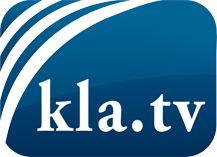 О чем СМИ не должны молчать ...Мало слышанное от народа, для народа...регулярные новости на www.kla.tv/ruОставайтесь с нами!Бесплатную рассылку новостей по электронной почте
Вы можете получить по ссылке www.kla.tv/abo-ruИнструкция по безопасности:Несогласные голоса, к сожалению, все снова подвергаются цензуре и подавлению. До тех пор, пока мы не будем сообщать в соответствии с интересами и идеологией системной прессы, мы всегда должны ожидать, что будут искать предлоги, чтобы заблокировать или навредить Kla.TV.Поэтому объединитесь сегодня в сеть независимо от интернета!
Нажмите здесь: www.kla.tv/vernetzung&lang=ruЛицензия:    Creative Commons License с указанием названия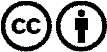 Распространение и переработка желательно с указанием названия! При этом материал не может быть представлен вне контекста. Учреждения, финансируемые за счет государственных средств, не могут пользоваться ими без консультации. Нарушения могут преследоваться по закону.